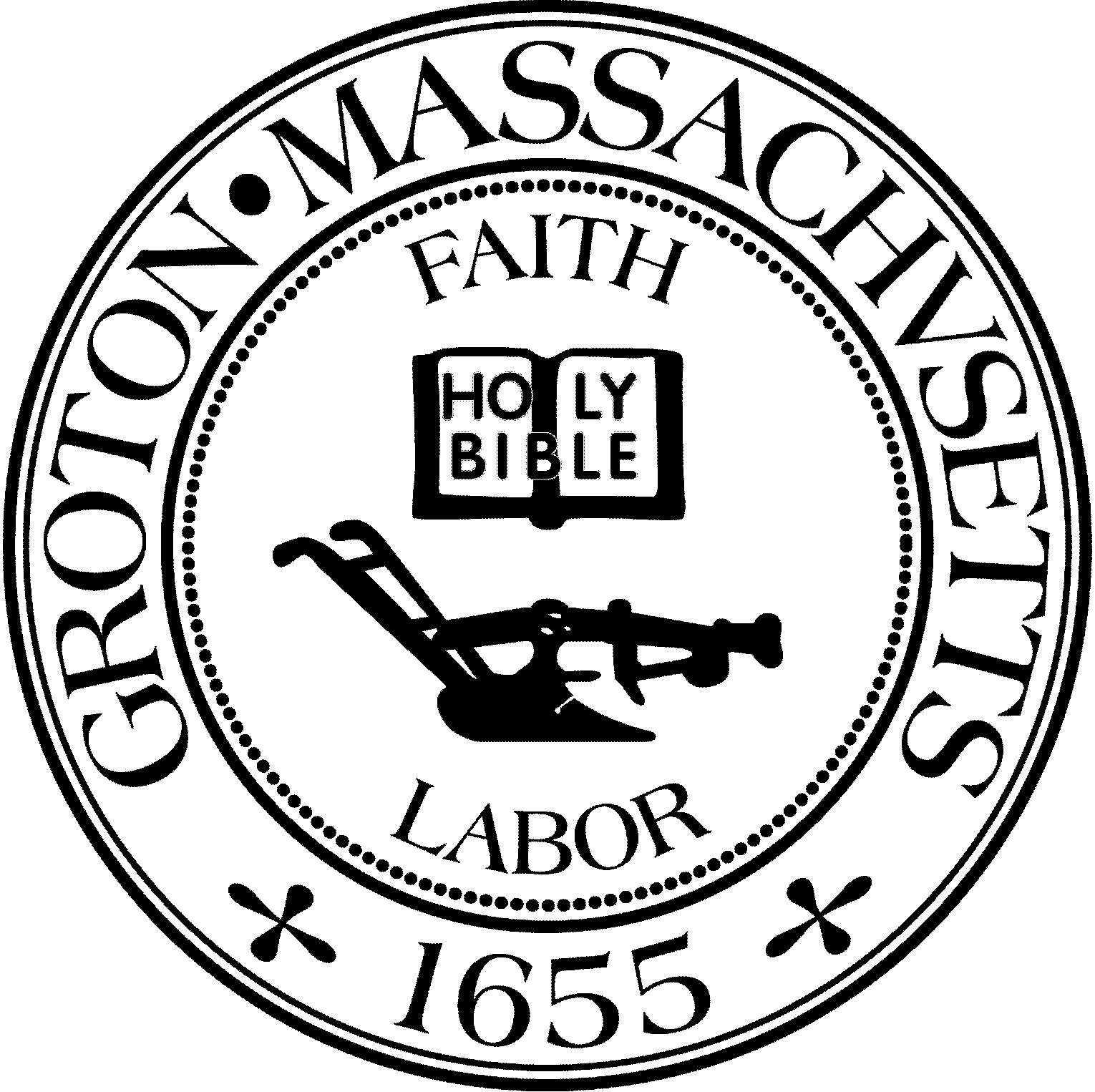 Destinatio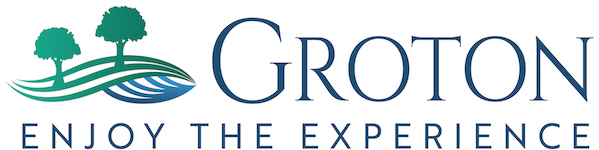 Destination Groton Committee MeetingWednesday, October 11, 2023 Town Hall 1:30 pm - 4:05 pmMinutesPresent: Greg Sheldon, Jeff Gordon, Joni Parker-Roach, Julie PlattGuest: Judy AndersonReview and approve Minutes 10/4/23-JGordon made a motion to accept the Meeting minutes from 10/4/23.-JParker-Roach seconded. Vote taken: Unanimous in favor of the motion.2  DGC vacancy Interviews (3) 1:30 pm - 4:05 pm20 minute interviews and interest conversations with guests:Judy Rometelli, Ken Ferris, Brian Bolton.3. Tourism Conference update: To-Do-List-DGC reviewed TO DO list for conference on 11/1. Current item is RSVPs from invitation list. Each DGC member agreed to reach out to invitees assigned to encourage a response.4.  Select Board briefing 10/16/23 in person.GSheldon and JGordon will attend. Topics to be announced to Selectboard include: -Invitation to attend the 10/20/23 $15,000 Check Presentation, 1 pm, General Field(Senator John Cronin will present the check to the Groton Trails Committee)  -Announce the 11/1/23 Tourism Conference at the Groton Inn-Announce the opportunity for the. Town to form a 250th USA Anniversary Committee-Distribute Destination Groton Hats/T-Shirts5.  Adjournment 4:50pmRespectfully Submitted,   Julie S. Platt, Member                            Destination Groton Committee Meeting                                   Wednesday, October 11, 2023                                         Zoom 7:00 pm- 8:30 pm                             https://portal.grotonma.gov/public/meetings/14495                                                  Agenda1.  7 pm Zoom vacancy Interviews (2)2.  MRPC update3.  Adjournment:  next meeting 10/18